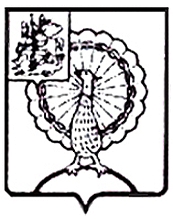 Совет депутатов городского округа СерпуховМосковской областиРЕШЕНИЕРуководствуясь Федеральным законом от 06.10.2003 № 131-ФЗ                   «Об общих принципах организации местного самоуправления в Российской Федерации», Федеральным законом от 02.03.2007 № 25-ФЗ                                    «О муниципальной службе в Российской Федерации», Законом Московской области  от 11.11.2011 № 194/2011-ОЗ «О денежном содержании лиц, замещающих муниципальные должности в Московской области,                           и муниципальных служащих муниципальных образований Московской области», Законом Московской области от 31.05.2023 № 80/2023-ОЗ                     «О внесении изменений в некоторые законы Московской области в сфере муниципальной службы в Московской области», на основании Устава муниципального образования «Городской округ Серпухов Московской области», Совет депутатов городского округа  Серпуховрешил:1. Внести в решение Совета депутатов города Серпухова Московской области от 21.12.2011 № 152/14 «Об утверждении Положения о денежном содержании лиц, замещающих муниципальные должности и должности муниципальной службы в городском округе Серпухов  Московской области» следующие изменения:1.1 наименование изложить в следующей редакции:«Об утверждении Положения о денежном содержании лиц, замещающих муниципальные должности в городском округе Серпухов Московской области, и муниципальных служащих городского округа Серпухов Московской области»;1.2 преамбулу изложить в следующей редакции:«В соответствии с Федеральным законом от 06.10.2003 № 131-ФЗ             «Об общих принципах организации местного самоуправления в Российской Федерации», Законом Московской области от 11.11.2011 № 194/2011-ОЗ              «О денежном содержании лиц, замещающих муниципальные должности                в Московской области, и муниципальных служащих муниципальных образований Московской области», на основании Устава муниципального образования «Городской округ Серпухов Московской области», Совет депутатов городского округа  Серпухов»;1.3 пункт 1 изложить в следующей редакции:«1. Утвердить Положение о денежном содержании лиц, замещающих муниципальные должности в городском округе Серпухов Московской области, и муниципальных служащих городского округа Серпухов Московской области (прилагается).»;1.4 в пункте 2 слова «Об утверждении Положения о денежном содержании лиц, замещающих муниципальные должности и должности муниципальной службы в городском округе Серпухов Московской области» исключить;2. Внести в Положение о денежном содержании лиц, замещающих муниципальные должности и должности муниципальной службы                           в городском округе Серпухов Московской области, утвержденное решением Совета депутатов города Серпухова Московской области от 21.12.2011                 № 152/14, следующие изменения:2.1 наименование приложения изложить в следующей редакции:«Положение о денежном содержании лиц, замещающих муниципальные должности в городском округе Серпухов Московской области, и муниципальных служащих городского округа Серпухов Московской области»;2.2 абзац 1 изложить в следующей редакции:«Настоящее Положение устанавливает состав денежного содержания лиц, замещающих муниципальные должности в городском округе Серпухов Московской области (далее – лицо, замещающее муниципальную должность), и муниципальных служащих городского округа Серпухов Московской области (далее – муниципальный служащий), а также порядок установления размера и выплаты денежного содержания.»;2.3. В разделе 1 «Основные термины»:2.3.1 абзац второй изложить в следующей редакции:«денежное содержание – вид оплаты труда лиц, замещающих муниципальные должности, и муниципальных служащих;»;2.3.2 в абзаце третьем слова «органах местного самоуправления» заменить словами «органах местного самоуправления муниципальных образований Московской области (далее – органы местного самоуправления)»;2.4. В разделе 2 «Денежное содержание лиц, замещающих муниципальные должности и должности муниципальной службы»:2.4.1 наименование изложить в следующей редакции:«2. Денежное содержание лица, замещающего муниципальную должность, и муниципального служащего»;2.4.2 в абзаце десятом пункта 1 слова «за год» заменить словами                 «за квартал, за год в пределах установленного фонда оплаты труда»;2.4.3  в абзаце первом пункта 2 слова «лица, замещающего должность муниципальной службы (далее – муниципальный служащий),» заменить словами «муниципального служащего»;2.5 пункт 1 раздела 11 «Премирование лица, замещающего муниципальную должность, и муниципального служащего» изложить                   в следующей редакции:«1. Лицу, замещающему муниципальную должность, по итогам работы за квартал, за год выплачивается премия, не ограниченная максимальным размером, в пределах установленного фонда оплаты труда, в порядке, установленном муниципальными правовыми актами в соответствии                       с законодательством Российской Федерации и законодательством Московской области.». 2. Направить  настоящее  решение  Главе  городского  округа  Серпухов Московской области С.Н. Никитенко для подписания и официального опубликования (обнародования).3. Контроль за выполнением настоящего решения возложить                на постоянную депутатскую Комиссию по нормотворчеству и организации депутатской деятельности, взаимодействию с общественными организациями и правоохранительными органами (Шульга М.А.).Председатель Совета депутатов                                                       И.Н. Ермаков Глава городского округа                                                                С.Н. НикитенкоПодписано Главой городского округа 22.06.2023№ 566/63 от 21.06.2023  О внесении изменений в решение    Совета депутатов города Серпухова Московской области от 21.12.2011 № 152/14 «Об утверждении Положения о денежном содержании лиц, замещающих муниципальные должности и должности муниципальной службы в городском округе Серпухов Московской области»